Bruger- og pårørenderådsmødeVindeby Pilevej er godt i gang med sommerferien. Vi har som alle andre kommuner været udfordret på personale. Vi har dog fået oprettet nogle afløsere og har ligeledes haft praktikanter, som efterfølgende er ansat som afløser. Nogle fortsætter som afløsere og andre skal påbegynde SOSU uddannelse midt i august.Vi er i gang med at opdatere på hvilke personaler der har badges og hvem der mangler.Bruger- og pårørenderådet kommer med flg. Forslag for anvendelse af penge til stimulering af beboere på Plejecenter og ældreboliger:El-Grill til fælles brug på Vindeby PilevejPølsevogn – sommerarrangement for beboere/ældreboliger/pårørende med underholdning evt. mads Toghøj – Dania vil forespørge på pris. Lene D vil undersøge med Pølsevogn mv. Følgende datoer er i spil 24+25+26/8 el. 2/9MusiK/sang – helle Lynge som spille guitar og som er god til at synge med nærvær ønskes til novemberBrug af besøgshunde – Pilehaven er tilknyttet ordningen vi undersøger med Pilelunden Vi aftaler næste møde den 23/8-2021kl. 15.30 – 16.30, hvor vi planlægger mere detaljeret med opgaver ifm. sommerarrangement. Louise er med på teams.For referat Lene DitlevsenReferatDeltagere:Arne Fransen, Louise Weinreich, Bodil Nakel, Lili Thrane, Dania Jørgensen, Lene DitlevsenAfbud:Henning PehrsonMødedato:7.juli 2021Social, Sundhed og BeskæftigelsePlejecenter VestVindeby Pilevej 26, Tåsinge5700 Svendborglene.ditlevsen@svendborg.dk7. juli 2021Afdeling: Plejecenter VestRef. 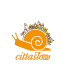 